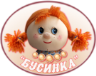 Муниципальное автономное дошкольное образовательное учреждение города Новосибирска, Ленинский район«Детский сад № 298 комбинированного вида». 630073, г. Новосибирск, ул. Блюхера, 75; м/р Горский, 11а,   (383) 351-44-43; 346 20 12; / факс: (383)  301 41 40;е – mail: ds_298_nsk@nios.ruКвест«Бродилки по сказкам А.С. Пушкина».Составитель: Воспитатели: Наумова Е. Б.                                                                                    Сысоева О.А.                                                      Новосибирск 2019«Бродилки по сказкам А.С. Пушкина».Цель: развитие познавательной активности, умение критически мыслить и анализировать в процессе игры.Задачи:развивать и поддерживать интерес к художественной литературе, к сказкам А. С. Пушкина;развивать социально-коммуникативные качества, путем решения общих задач и проблемных ситуаций;создавать положительный эмоциональный настрой;формировать умение выполнять различные игровые задания;развивать логическое мышление, фантазию и воображение;способствовать развитию двигательной активности.Оборудование: Кот ученый, листок с задачами, златая цель, белка, киндер яички, «Алмазы», корзина для орешек, 2 корзины для скорлупы и для Алмазов», рыбки по количеству детей, две удочки, 4 баночки с разными предметами, иллюстрации к сказкам, сундучок, раскраски, книги.Ход игры:После зарядки, дети заходят в группу обнаруживают, что исчезли книги из библиотеки. Воспитатель: Дети, где же наши книга? А здесь еще записка. К письму у нас еще карта, давайте посмотрим ее внимательно.Воспитатель: Дети, мы будем искать наши книги? Давайте внимательно посмотрим карту?1 Станция: «Кот Ученый».У Лукоморья дуб зелёныйЗлатая цепь на дубе том И днём и ночью ……… (дети называют) Кот учёныйВсё ходит по цепи кругом. Воспитатель: Ребята, вы узнали к кому мы попали? Смотрите у нашего кота что в руках? (Читаем задачи)Логические задачи:Хоть жидкое, а не вода,           Не снег, а белое. (Молоко).Кто быстрее долетит до цветка: бабочка или гусеница?Андрей ссыпал вместе три кучи песка, а потом высыпал туда еще одну. Сколько стало кучек песка? (Одна большая куча).2 Станция: «Белка».Белка песенки поетДа орешки все грызет,А орешки не простые, Все скорлупки золотые,Ядра – чистый изумруд;Слуги белку стерегут.«Орешки» (соревнование)Воспитатель: У нас тоже есть непростые орешки, а с секретом.Надо белочке помочь. Ребята постройтесь в 2 колонны. Ваша задача по очереди добежать до стола, раскрыть орешек, скорлупки сложить в одну корзину, а ядрышки в другую. 3 Станция . «Золотая рыбка».Вот идет он к синему морю,Видит, на море черная буря:Так и вздулись сердитые волны,Так и ходят, так воем и воют.Воспитатель: Ребята поможем деду наловить рыбы? Что для этого нам потребуется? (ответы детей). Я предлагаю вам разделиться на 2 команды, и показать какие мы с вами рыбаки умелые. Игра «Наловим рыбы» (Добежать до бассейна, взять 1 рыбку и вернуться назад. Чья команда быстрее. )Воспитатель: Ох, и молодцы вы ребятки. 4. Станция. «Кощей бессмертный». Там царь Кощей над златом чахнетТам Русский дух, там Русью пахнет!Игра «Найди в какой банке злато на слух». (4 баночки с разными предметами:1 банка – фасоль2 банка-песок3 банка-камушки4 банка-деньги мелочь5.Иллюстрации к какой сказке (Предлагаются иллюстрации к сказкам Пушкина. Участники должны отгадать, к какой сказке относится иллюстрация).«Сказка о рыбаке о рыбке»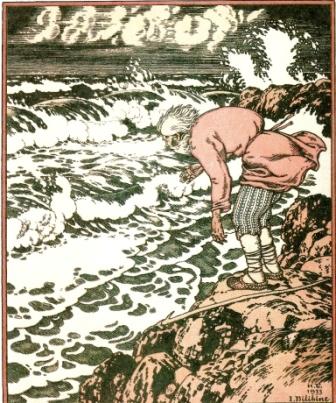 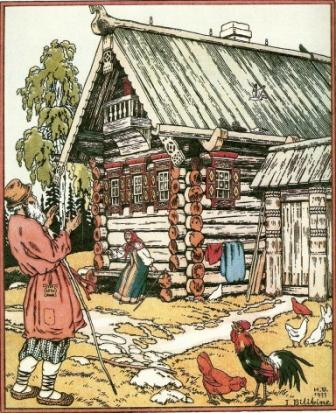 «У лукоморья дуб зеленый»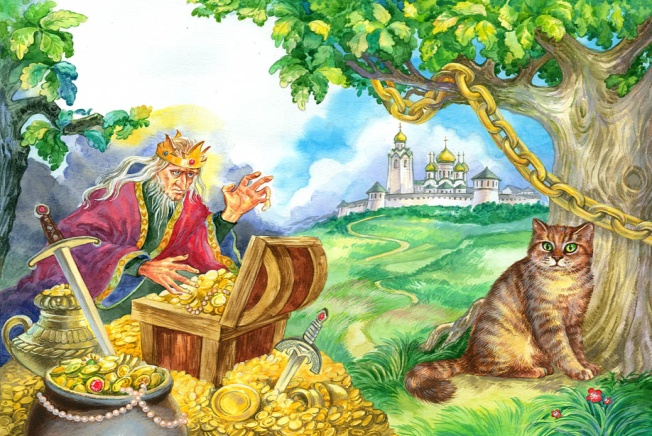 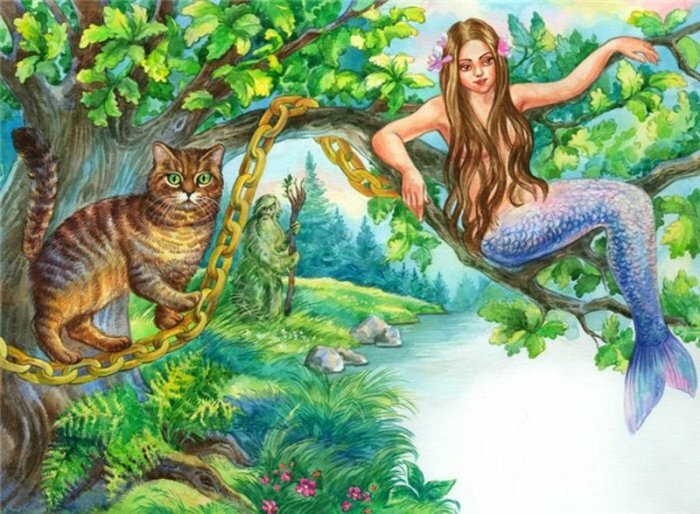 «Сказка о царе Салтане»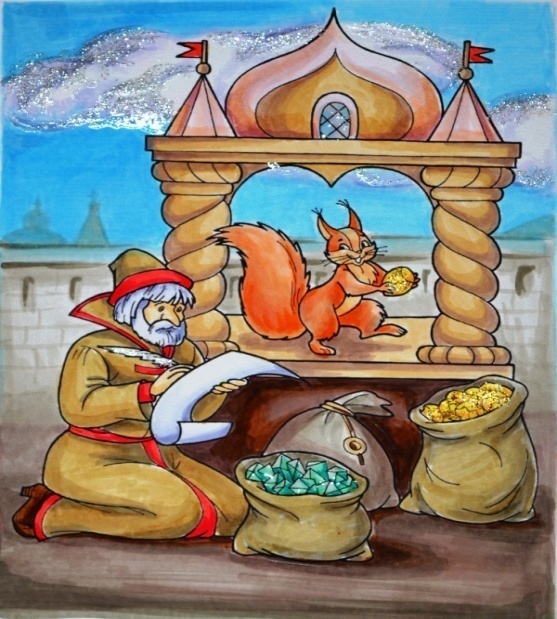 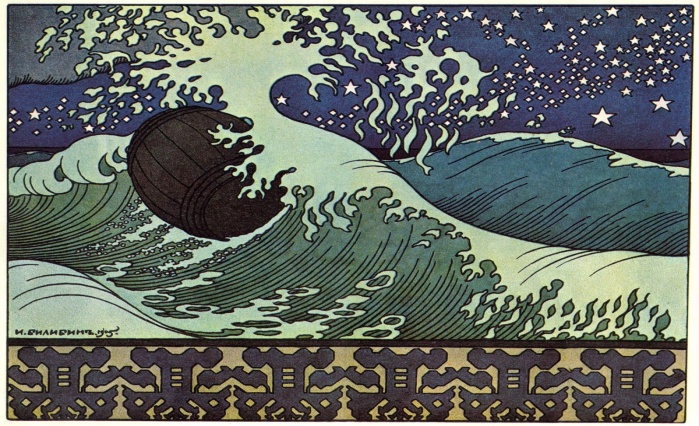 Итог. Нашли сундучок. В нем нашли книги и раскраски по сказкам А. С. Пушкина на каждого ребенка.